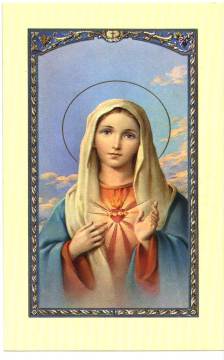 快訊1159期   2021/09/26常年期第26主日★活動訊息1.【主日彌撒】本堂已恢復平日彌撒,主日彌撒,請各位教友配合遵守本堂以下的防疫作業,彌撒後因防疫工作人員須即時消毒作業,請教友們不要久留:每人進堂時領1張座位登記表，入座後填寫姓名、連絡電話、座位，勾選參加的場次，彌撒後繳回;有帶手機者，請於入口處掃描簡訊QR Code。全程戴口罩，且要戴滿戴好。進堂人數若超過50人，請配合現場防疫人員指示，不要進堂。進堂後，每人座位因須保持規定之距離，請按跪椅上所黏貼的號碼牌入座。領聖體時，請依序排隊，並保持1.5公尺前往手領聖體後，離開神父後再拉開口罩領受聖體。身體不適者(如咳嗽 發燒…) ，請參與本堂主日早上8:30的彌撒直播。2.【本堂會議】本堂第五屆[牧委會暨經委會2021年第三次聯席會議]訂於10月3日，主日彌撒後10:00在本堂四樓會議室召開，請各位委員撥冗準時出席。3.【教宗2021年9月祈禱意向】為生態可持續的生活方式，我很高興看到年輕人有勇氣投身於改善環境和社會的計劃，二者相輔相成，我們成年人可以從年輕人身上學到許多，因為在照料地球的方面，年青人都走在前列，我們要以他們為榜樣，我們要好好反省，尤其在這危機時刻--健康危機、社會危機、環境危機的時刻，反思我們的生活方式。例如我們的飲食、消費，與出行方式，或者我們使用水、能源、塑料及許多物質產品的方式，這些方式常常對地球有害。讓我們選擇改變!讓我們與年輕人一起走向更簡樸、更尊重環境的生活方式，願我們每個人都能做出勇敢的決定，選擇簡樸、生態可持續的生活方式，並為年輕人決心投身於這種生活而歡欣，我們並不愚蠢，因為他們在為自己的未來奮鬥，這就是為什麼當我們離開後，他們想改變所繼承的東西。4.【110年8月奉獻徵信】【為本堂奉獻】隱名氏20000元、張駿逸5000元、林姿瑛5000元、劉翠珊3000元、林姿琇2000元、陳麗蓉1000元、麥可400元【為新竹教區神父安養奉獻】王勵貞2000元、鍾秀貞2000元【為本堂三、四樓陽台防水工程奉獻】隱名氏13500元、王勵貞10000元、連心威6000元、邱柏訊3000元【八月份劃撥存入本堂中國信託帳戶】8/9隱名氏500元、8/15隱名氏20000元、8/25王聆瑋500元因受疫情影響，本年度為新竹教區退休神父安養基金募款嚴重不足，請大家慷慨解囊，期能達到本堂每年12萬的目標。★祈禱園地請持續為生病的神長們及本堂在病苦或困難中的弟兄姊妹祈禱；並為近兩年來安息主懷的教友：鍾愛蓮(瑪利亞)、葉少宏(路加)、張韓希清(瑪利亞)、李張莉琳(羅撒)、劉玉霞(瑪利亞)、王許明菊(瑪利亞)、李之惠(瑪爾大)、潘錦雀(瑪利亞)、羅定遠（若瑟）、宋呂浮（安納）、李培玲（依搦斯）、吳相美(亞納)、林清榮(保祿)、邱俊銘(安德)、林銀英(瑪利亞)、周西君(德肋撒)、胡信德(斯德望)、潘朝昇(多瑪斯)、楊惠春(瑪利亞)、張素玉(德蘭)、劉光華(若瑟方濟)的靈魂，及他/她們的家人祈禱。※本週快訊編輯：邱柏融	      ※下週快訊編輯：張福安願  主  降  福  大  家